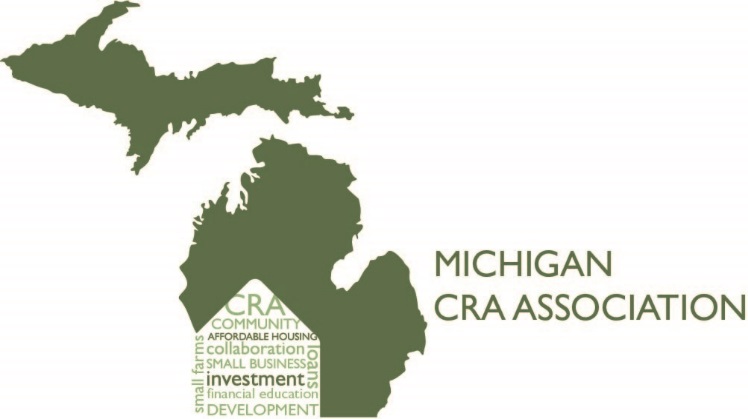 Washtenaw County CRA Association  President’s Report for 2020 Our Mission is to identify the credit needs of our communities and actively promote efforts to meet the credit needs of low and moderate - income individuals and geographies. We aim to serve as the education branch for our Community Reinvestment Associations. This chapter serves the Saginaw County market and collaborate with local nonprofits to provide educational opportunities to low-to-moderate income individuals. We define LMI’s as individuals whose incomes are less than 80% of the area median income. 2019 Events and Activities:Our membership include the following Banks:Comerica						Fifth Third BankKey Bank Bank					   	Flagstar BankHuntington Bank					Bank of Ann ArborOld National  Bank					PNC BankTCF Bank						Hanatz BankChemical Bank						University BankIn 2020, during the pandemic, our leadership changed.  We elected to take a quiet year in order to make some important dfecisions regarding this association.  All officer positions were vacated.